Основне физичке величинеИзмерити неку физичку величину значи упоредити је са јединицом мере. Постоји седам основних физичких величина.Основне физичке величине су: дужина, време, маса, температура, јачина електричне струје, јачина светлости, количина супстанце.Основне мерне јединице су: метар, секунда, килограм, келвин, ампер, кандела, мол.На доњој слици вам је приказана табела основних физичких величина и њихових мерних.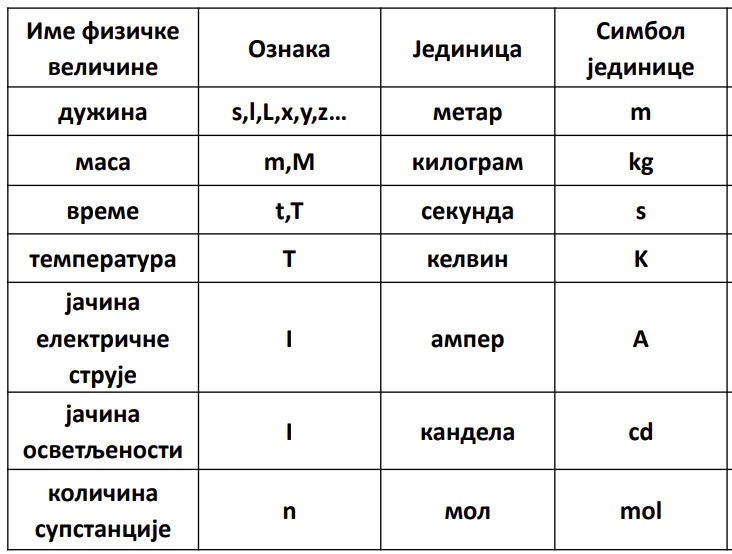 1. Колико има основних физичких величина? Наведите их редом.2. Повежите физичке величине са одговарајућим мерним јединицама: Дужина                                                                 секундаТемпература                                                       ампер    Време                                                                    метарМаса                                                                      келвинЈачина електричне струје                               килограм3. Вредност дужине са слике је приближно једнака:А) 4 mm              б) 4cm             в) 4 dm               г) 4 m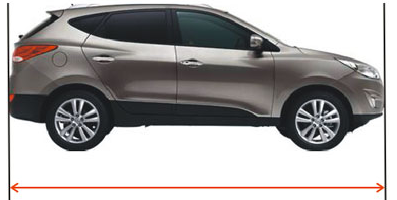 4. Која од наведених мерила се користи за мерење масе:А) хронометар   б) вага   г) нонијус   д) мензура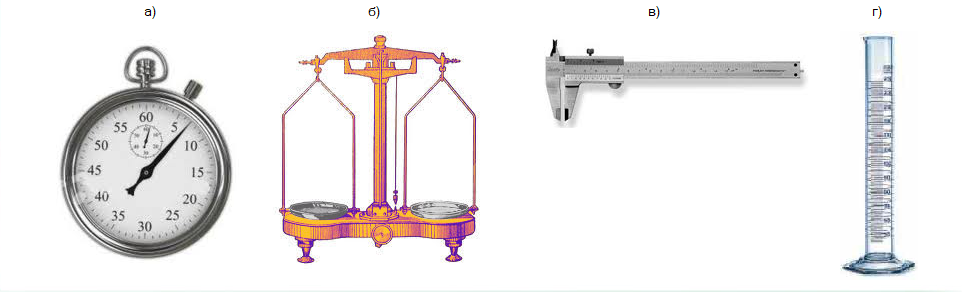 5. а)Основна мерна јединица за масу је______________, а ознака је _____ .  б) Основна мерна јединица за време је______________ , а ознака је _____ .